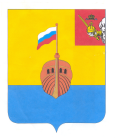 РЕВИЗИОННАЯ КОМИССИЯ ВЫТЕГОРСКОГО МУНИЦИПАЛЬНОГО РАЙОНА162900, Вологодская область, г. Вытегра, пр. Ленина, д.68тел. (81746)  2-22-03,  факс (81746) ______,       e-mail: revkom@vytegra-adm.ruЗАКЛЮЧЕНИЕна проект решения Совета сельского поселения Кемское27.10.2020                                                                                   г. Вытегра         Заключение Ревизионной комиссии Вытегорского муниципального района на проект решения Совета сельского поселения Кемское «О внесении изменений в решение Совета сельского поселения Кемское от 09.12.2019 № 95» подготовлено в соответствии с требованиями Бюджетного кодекса Российской Федерации, Положения о Ревизионной комиссии Вытегорского муниципального района, на основании заключённого соглашения между Советом сельского поселения Кемское и Представительным Собранием Вытегорского муниципального района на 2020 год.          Проектом решения предлагается внести изменения в доходную и расходную части бюджета поселения на 2020 год. Изменения связаны с уточнением безвозмездных поступлений и перераспределением бюджетных ассигнований внутри разделов, подразделов классификации расходов бюджета. Внесение изменений является обоснованным и соответствующим требованиям Бюджетного кодекса Российской Федерации. Общий объем доходов и расходов бюджета поселения не изменятся.          Проектом решения вносятся следующие изменения в доходную часть бюджета на 2020 год:Уточнены объемы безвозмездных поступлений: безвозмездные поступления от негосударственных организаций уменьшены на 3,0 тыс. рублей, прочие безвозмездные поступления (поступления от денежных пожертвований, предоставляемых физическими лицами получателям средств бюджетов сельских поселений) увеличены на 3,0 тыс. рублей. Общий объем безвозмездных поступлений не изменится.          Согласно проекта решения общий объем расходов бюджета в 2020 году не изменится. Произведено перераспределение бюджетных ассигнований между разделами и подразделами расходов бюджета.  Изменения приведены в Приложении 1 к Заключению.        Расходы раздела 01 «Общегосударственные вопросы» уменьшатся в целом на 232,0 тыс. рублей, или на 9,5 %. По подразделу 0104 «Функционирование Правительства Российской Федерации, высших исполнительных органов государственной власти субъектов Российской Федерации, местной администрации» расходы уменьшатся на 242,0 тыс. рублей, при этом: расходы на выплаты заработной платы персоналу уменьшатся на 282,0 тыс. рублей (экономия средств, расходы на закупки увеличатся на 40,0 тыс. рублей.По подразделу 0113 «Другие общегосударственные вопросы» расходы увеличатся на 10,0 тыс. рублей. Утверждаются расходы на исполнение судебных актов.         Проектом решения предлагается увеличить на 41,0 тыс. рублей расходы на мероприятия, связанные с обеспечением пожарной безопасности. В результате общий объем бюджетных ассигнований по подразделу 0310 «Обеспечение пожарной безопасности» и разделу 03 «Национальная безопасность и правоохранительная деятельность» увеличится на 41,0 тыс. рублей, или на 136,7 % и составят 71,0 тыс. рублей.           Увеличение расходов в разделе 05 «Жилищно-коммунальное хозяйство» составит 191,0 тыс. рублей (+ 27,2 %). Увеличатся расходы по подразделу 0503 «Благоустройство»: на организацию уличного освещения на 150,0 тыс. рублей, на прочие мероприятия по благоустройству на 41,0 тыс. рублей.           Проектом решения внесены соответствующие изменения в приложения к решению от 09.12.2019 года № 95 «О бюджете сельского поселения Кемское на 2020 год и плановый период 2021 и 2022 годов».   Выводы и предложения.          Представленный проект решения соответствует требованиям Бюджетного кодекса Российской Федерации, Положению о бюджетном процессе в сельском поселении Кемское. Ревизионная комиссия рекомендует представленный проект к рассмотрению.Аудитор Ревизионной комиссии                                                   О.Е. НестероваУтверждено решением о бюджете от 13.12.2019 г. № 165 Предлагаемые проектом решения изменения Изменение% изменения, %Доля в общих доходах после уточнения (%)Доходы всего (тыс. руб.)4230,94230,90,00,0 %100,0%Налоговые и неналоговые доходы166,0166,00,00,0%3,9%Безвозмездные поступления, в том числе:4064,94064,90,0    0,0%96,1%Дотации 3355,93355,90,00,0 %79,3%Субсидии585,5585,50,00,0%13,8%Субвенции95,595,50,00,0%2,3%Безвозмездные поступления от негосударственных организаций3,00,0-3,0-100,0 %0,1%Прочие безвозмездные поступления25,028,0+3,0+12,0%0,6%